KАРАР                                                                ПОСТАНОВЛЕНИЕ      «Об определении специальных мест для размещения предвыборных печатных агитационных материалов при проведении выборов депутатов представительных органов местного самоуправления муниципального района  Гафурийский район Республики Башкортостан 13 сентября 2020 года»       В соответствии с п.7 ст.54 Федерального закона от 12.06.2002 №67-ФЗ «Об основных гарантиях избирательных прав на участие в референдуме граждан Российской Федерации», части 8 ст. 67 Кодекса Республики Башкортостан «О выборах», администрация сельского поселения     ПОСТАНОВЛЯЕТ:    1. Утвердить перечень специальных мест для размещения агитационных материалов при проведении выборов депутатов представительных органов местного самоуправления МР Гафурийский район РБ 13 сентября 2020 года на территории сельского поселения согласно приложению.   2.Агитационные материалы на иных зданиях, сооружениях, объектах и помещениях могут вывешиваться (расклеиваться, размещаться) с согласия и на условиях собственников, владельцев указанных объектов.  3. Запрещается вывешивать (расклеивать, размещать) агитационные материалы на памятниках, обелисках, зданиях, сооружениях и в помещениях, имеющих историческую, культурную и архитектурную ценность, а также в зданиях и помещениях избирательных комиссий, в помещениях для голосования и на расстоянии менее 50 метров от входа в них.    4.Местом для размещения предвыборных агитационных плакатов размером 3х6 метров считать здание, расположенное по адресу: РБ, Гафурийский район, с.Мраково, ул.Партизанская, 6.    5.Настоящее постановление обнародовать на информационном стенде и разместить на сайте сельского поселения.Глава администрациисельского поселения                                                   С.В.ИвановПриложение  к постановлениюадминистрации сельскогопоселения Мраковский сельсоветот «03» августа 2020 г. №42ПЕРЕЧЕНЬобъектов для размещения агитационных материалов на территории сельского поселения Мраковский сельсовет МР Гафурийский район РБ.«03» август  2020й.№  42«03» августа 2020г.№ п/пНаименование и адрес объекта, около которого (в котором) находится место для размещения материалов.Место для размещения материалов.1с.Мраково, ул.Партизанская, 14 (магазин)информационный стенд для размещения объявлений.2с.Мраково, ул.Партизанская, 4 (здание школы)информационный стенд для размещения объявлений.3с.Мраково, ул.Партизанская, 6 (здание администрации сельского поселения)информационный стенд для размещения объявлений.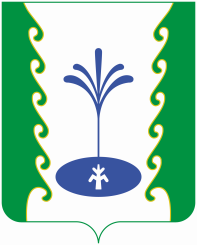 